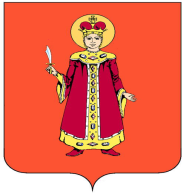 АДМИНИСТРАЦИЯ  ИЛЬИНСКОГО СЕЛЬСКОГО ПОСЕЛЕНИЯУГЛИЧСКОГО МУНИЦИПАЛЬНОГО РАЙОНА  ЯРОСЛАВСКОЙ ОБЛАСТИП О С Т А Н О В Л Е Н И ЕОб утверждении отчета о реализации Плана мероприятий по противодействию коррупции в муниципальном образовании Ильинское сельское поселение на 2021 год»          В соответствии с Федеральным законом от 25.12.2008 г. № 273-ФЗ «О противодействии коррупции», Указом Президента Российской Федерации от 29.06.2018 г. № 378 «О Национальном плане противодействия коррупции на 2018 – 2020 годы», Законом Ярославской области от 09.07.2009г. № 40-з «О мерах по  противодействию коррупции в Ярославской области, Уставом Ильинского сельского поселения, в целях повышения эффективности деятельности Администрации Ильинского сельского поселения по профилактике коррупционных правонарушений, Администрация Ильинского сельского поселения, ПОСТАНОВЛЯЕТ:          1.    Утвердить прилагаемый отчет о реализации Плана мероприятий по противодействию коррупции в муниципальном образовании Ильинское сельское поселение Угличского муниципального района Ярославской области на 2021 год (согласно приложению).            2.  Контроль за исполнением настоящего постановления возложить на заместителя Главы Администрации Ильинского сельского поселения Паску А.П.           3.	 Настоящее Постановление вступает в силу со дня его принятия, подлежит опубликованию в Информационном вестнике «Наш край» и размещению на официальном сайте Администрации Ильинского сельского поселения.  Глава Ильинского сельского поселения                                            Н.И. Поддубная Утвержден Постановлением Администрации Ильинского сельского поселенияот 29.12.2021г  № 150          Отчет о реализации мероприятий плана противодействии коррупции в Ильинском сельском поселении от29.12.2021г№150№ п/пМероприятиеСрок исполненияИнформация о реализации мероприятия    1.Организационные и правовые меры противодействия коррупции1.Организационные и правовые меры противодействия коррупции1.Организационные и правовые меры противодействия коррупции1.Организационные и правовые меры противодействия коррупции1.Подготовка и организация проведения заседаний комиссии по противодействию коррупции в администрации Ильинского сельского поселения2021 годПроведено 4 заседания комиссии по противодействию коррупции в администрации Ильинского сельского поселения. (в соответствии с планом работы комиссии по противодействию коррупции в администрации Ильинского сельского поселения)2.Организация контроля главой администрации Ильинского сельского поселения подготовки и исполнения мероприятий Плана противодействия коррупции в администрации Ильинского сельского поселения 2020 год, принятие соответствующих мер за неисполнением мероприятий планов2021 годВ течении отчетного периода осуществлялся контроль за исполнением Плана противодействия коррупции Ильинского сельского поселения согласно сроков исполнения мероприятий. По итогам подготовлен отчет об исполнении Плана. 3.Мониторинг изменений законодательства Российской Федерации в сфере противодействия коррупции на предмет необходимости внесения изменений в нормативные правовые акты администрации 2021 годПостановление администрации Ильинского сельского поселения от 16.01.2020 № 2 «Об утверждении плана мероприятийпо противодействию коррупции в муниципальномобразовании Ильинское сельское поселение на 2020 год»5Разработка и обеспечения принятия нормативных правовых актов администрации Ильинского сельского поселения в сфере противодействия коррупции  в соответствии с требованиями, установленными федеральным и областным законодательством2021годРешение Муниципального Совета Ильинского сельского поселения от 13.02.2020 №77 "О противодействии коррупции на муниципальной службе в Администрации Ильинского сельского поселения Ярославской области"Решение Муниципального Совета Ильинского сельского поселения от 13.02.2020 №76 "О реализации законодательства о противодействии коррупции в отношении лиц, замещающих муниципальные должности Ильинского сельского поселения Угличского муниципального района Ярославской области"Решение Муниципального Совета Ильинского сельского поселения от 13.02.2020 №75 "О внесении изменений в решение Муниципального Совета Ильинского сельского поселения от 26.04.2018 № 160 «О создании коллегиального органа по соблюдению требований к служебному поведению урегулированию конфликта интересов в Ильинском сельском поселении»6Проведение антикоррупционной экспертизы нормативных правовых актов (проектов нормативных правовых актов) администрации Ильинского сельского поселения при проведении их правовой экспертизы и мониторинге применения.Размещение проектов нормативных правовых актов администрации Ильинского сельского поселения в информационно-телекоммуникационной сети «Интернет» в целях организации проведения их независимой антикоррупционной экспертизы2021 годОбщее количество подготовленных проектов нормативных правовых актов подготовлено - 66 из них в отношении 23 проведена антикоррупционная экспертиза. Количество коррупциогенных факторов, выявленных в проектах нормативных правовых актов -3, из них исключено -3.       Количество нормативных правовых актов, в отношении  которых проведена  антикоррупционная экспертиза – 4. Количество коррупциогенных факторов, выявленных в нормативных правовых актов -4.2. Профилактика коррупционных и иных правонарушений  в администрации Ильинского сельского поселения2. Профилактика коррупционных и иных правонарушений  в администрации Ильинского сельского поселения2. Профилактика коррупционных и иных правонарушений  в администрации Ильинского сельского поселения2. Профилактика коррупционных и иных правонарушений  в администрации Ильинского сельского поселения1Организационное и документационное обеспечение  деятельности комиссий по соблюдению требований к служебному поведению муниципальных служащих и урегулированию конфликта интересов2021 годРешение Муниципального Совета Ильинского сельского поселения от 13.02.2020 №75 "О внесении изменений в решение Муниципального Совета Ильинского сельского поселения от 26.04.2018 № 160 «О создании коллегиального органа по соблюдению требований к служебному поведению урегулированию конфликта интересов в Ильинском сельском поселении»2Осуществление в установленном порядке приема справок о доходах, расходах, об имуществе и обязательствах имущественного характера,  а также о доходах, расходах,  об имуществе и обязательствах имущественного характера своих супруг (супругов) и несовершеннолетних детей (далее – справки), представляемых в соответствии с законодательством Российской Федерации о противодействии коррупции: лицами, замещающими муниципальные должности, и муниципальными служащимиДо 1 августа 2021годаСвоевременное представление справок обеспечено.3Обеспечение  размещения сведений, представленных муниципальными служащими, а также членов их семей  в информационно-телекоммуникационной сети «Интернет» на официальном сайте администрации Ильинского сельского поселения в порядке, установленном законодательствомВ течение 14 рабочих дней со дня истечения срока установленного для предоставления сведенийПредставленные сведения размещены на официальном сайте администрации 11 августа 2020 года4Осуществление в установленном порядке анализа сведений, представленных лицами, претендующими на замещение  муниципальной должности, а также   муниципальными служащими администрации Ильинского сельского поселения и представление представителю нанимателя доклада о результатах проведенного анализа2021 год(по  мере представлений сведений гражданами)Проведен анализ сведений представленных муниципальными служащими администрации. 5Проведение в случаях и порядке, установленных законодательством,  проверок:- достоверности и полноты сведений о доходах, об имуществе и обязательствах имущественного характера, представляемых гражданами, претендующими на замещение должностей муниципальной службы, муниципальными служащими; - соблюдения муниципальными служащими администрации Ильинского сельского поселения ограничений и запретов, требований о предоставлении и урегулировании конфликта интересов, исполнения ими обязанностей, установленных Федеральным законом от 25.12.2008 года «273-ФЗ «О противодействии коррупции» и другими федеральными законамиНа основании поступившей информацииСлучаев несоблюдения муниципальными служащими законодательства о противодействии коррупции не выявлено6Анализ соблюдения муниципальными служащими запретов, ограничений и требований, установленных в целях противодействия коррупции, в том числе касающихся получения подарков, выполнения иной оплачиваемой работы, обязанности уведомлять об обращениях в целях склонения к совершению коррупционных правонарушений и о личной заинтересованности при исполнении должностных обязанностей, которая может привезти к конфликту интересов.В течение 2021 года  (на полугодовой основе до 10 числа месяца, следующего за отчетным полугодием) В течение отчетного периода кадровой службой зарегистрировано 1 уведомление муниципальных служащих о выполнении иной оплачиваемой работы.Организован контроль за выполнением муниципальными служащими запретов, ограничений  и требований. Все необходимые бланки уведомлений разработаны и размещены на официальном сайте администрации. Ведутся журналы регистрации уведомлений.7Анализ соблюдения лицами, замещающими муниципальные должности, и муниципальными служащими, ограничений, предусмотренных статьей 12 Федерального закона от 25.12.2008 № 273-ФЗ «О противодействии коррупции», при заключении ими после увольнения с  муниципальной службы трудовых договоров2021 годОрганизован контроль за выполнением муниципальными служащими запретов, ограничений  и требований.8Осуществление контроля за соблюдением лицами, замещающими должности муниципальной службы, требований законодательства Российской Федерации о противодействии коррупции, касающихся предотвращения и урегулирования конфликта интересов, в том числе за привлечение таких лиц к ответственности в случае их несоблюдения.В течение 2021 годаОрганизована и проведена работа, направленная                на выявление родственников муниципальных служащих, являющихся работниками администрации в муниципальных учреждениях и муниципальных организациях, подведомственных администрации (проведено заседание комиссии по соблюдению требований к служебному поведению муниципальныхслужащих и урегулированию конфликтов интересов в администрации Ильинского сельского поселения) Случаев несоблюдения не выявлено9Повышение эффективности кадровой работы в части, касающейся ведения личных дел лиц, замещающих муниципальные должности и должности муниципальной службы, в том числе контроля за актуализацией сведений, содержащихся в анкетах, представляемых при назначении на указанные должности и поступлении на такую службу, об их родственниках  и свойственниках в целях выявления возможного конфликта интересов.2021 годСпециалистом администрации проводится  работа в части, касающейся ведения личных дел лиц, замещающих муниципальные должности и должности муниципальной службы, в том числе контроля за актуализацией сведений, содержащихся в анкетах, представляемых при назначении на указанные должности и поступлении на такую службу, об их родственниках  и свойственниках в целях выявления возможного конфликта интересов. Фактов не выявлено.3. Взаимодействие со средствами массовой информации, гражданами и  институтами гражданского общества3. Взаимодействие со средствами массовой информации, гражданами и  институтами гражданского общества3. Взаимодействие со средствами массовой информации, гражданами и  институтами гражданского общества3. Взаимодействие со средствами массовой информации, гражданами и  институтами гражданского общества1Прием и рассмотрение электронных сообщений от граждан и организаций о фактах коррупции, поступивших на официальный сайт администрации Ильинского сельского поселения, в т.ч. и на «телефон доверия» по вопросам противодействия коррупции2021 годНа официальном сайте администрации функционирует горячая линия по вопросам коррупции, предназначенная для направления гражданами информации о конкретных фактах проявления коррупции по электронной почте. В целях совершенствования данной работы в администрации организовано функционирование «телефон доверия» 8(48532) 42638 по фактам коррупционной направленности. По вышеуказанному телефону можно направлять информацию о фактах коррупции, вымогательства, волокиты со стороны муниципальных служащих администрации, руководителей и работников подведомственных администрации муниципальных учреждений, нарушения ими требований                к служебному поведению,                 а также совершения иных деяний, содержащих признаки злоупотребления служебным положением. За все время существования "горячей линии" обращений от граждан или юридических лиц не поступало.2Размещение на официальном сайте администрации Ильинского сельского поселения в информационно-телекоммуникационной сети «Интернет» информации в соответствии с Федеральным законом от 09.02.2009 №8-ФЗ «Об обеспечении доступа к информации  о деятельности государственных органов и органов местного самоуправления»2021 годНа территории МО Ильинское сельское поселение постоянно проводится работа по информированию граждан о вопросах профилактики и противодействия коррупции и   осуществляется в соответствии с Федеральным законом от 09.02.2009 №8-ФЗ «Об обеспечении доступа к информации о деятельности государственных органов и органов местного самоуправления». В 2020 году  в средствах массовой информации поселения систематически опубликовывались  материалы о заседаниях совета депутатов, работе комиссий при администрации, что даёт гражданам возможность лично присутствовать и участвовать  в работе коллегиальных органов. Также публикуются отчеты главы МО и главы администрации МО о проделанной работе и перспективах на будущее.        На официальном сайте администрации постоянно размещается:-отчёты о социально-экономическом развитии района;-выступления руководителей;-проекты постановлений администрации и решений советов депутатов для проведения независимой антикоррупционной экспертизы, а также нормативно-правовые акты по противодействию коррупции.Также официальный сайт содержит информацию о структуре администрации, полномочиях и функциях, контактную информацию, режим работы, время приема руководством, справки о доходах муниципальных служащих, проекты и утверждённые регламенты. Информация находятся в открытом доступе.Получить информацию о работе администрации, оставить свои предложения по совершенствованию работы или свои замечания, жалобы - граждане могут также на сайте ильинское-сп.рфНа официальном сайте администрации существует раздел «Муниципальные и государственные услуги», где постоянно размещаются проекты регламентов, утверждённые регламенты предоставления муниципальных и государственных услуг. Раздел находится в свободном доступе, каждый заинтересованный гражданин может получить необходимую информацию об услуге.3Доведение до средств массовой информации сведений о мерах по противодействию коррупции, принимаемых администрацией Ильинского сельского поселения2021годОфициальный сайт содержит информацию о структуре администрации, полномочиях и функциях, контактную информацию, режим работы, время приема руководством, справки о доходах муниципальных служащих, проекты и утверждённые регламенты. Информация находятся в открытом доступе.4. Антикоррупционная пропаганда, просвещение и образование4. Антикоррупционная пропаганда, просвещение и образование4. Антикоррупционная пропаганда, просвещение и образование4. Антикоррупционная пропаганда, просвещение и образование1Проведение мероприятий, направленных на совершенствование антикоррупционного мировоззрения и повышение уровня  антикоррупционного сознания, формирование в обществе нетерпимого отношения к коррупционным проявлениям.2021 годВ администрации назначено ответственное лицо за организацию работы по профилактике коррупционных и иных правонарушений.  Работа по правовому и антикоррупционному просвещению муниципальных служащих ведется на постоянной основе в т.ч. ознакомление муниципальных служащих с изменениями в действующем законодательстве Российской Федерации и Ярославской  области в области противодействия коррупции.  2Организация повышения квалификации (профессиональной переподготовки) муниципальных служащих, в должностные обязанности которых входит участие в противодействии коррупции2021 годЗа отчетный период обучение (повышение квалификации)             прошел 1 специалист администрации, в должностные обязанности которых входит участие в противодействии коррупции, по следующим темам:  «Противодействие коррупции в органах местного самоуправления»3Участие в  мероприятиях (семинарах, совещаниях) по обмену опытом работы в сфере противодействия и профилактики коррупции 2021 годПринималось участие в  круглых столах по антикоррупционной тематике проводимых администрацией Угличского муниципального района4Обеспечение обучения муниципальных служащих, впервые поступившие на муниципальную службу для замещения должностей, включенных в перечни, установленные нормативными правовыми актами Российской Федерации, по образовательным программам в области противодействия коррупции2021 годЗа отчетный период на муниципальную службу в Администрацию Ильинского сельского поселения поступил один человек.5Организация работы по формированию у муниципальных служащих администрации Ильинского сельского поселения отрицательного отношения к коррупции.Предание гласности каждого установленного факта коррупции в органе местного самоуправления.2021 годОтветственными лицами за организацию работы по профилактике коррупционных правонарушений на постоянной основе ведется разъяснительная работа по вопросам профилактики коррупционных правонарушений.6Организация и проведение практических семинаров, совещаний, «круглых столов» по антикоррупционной тематике для муниципальных служащих администрации Ильинского сельского поселения, в том числе:- по соблюдению ограничений, запретов и по исполнению обязанностей, установленных законодательством Российской Федерации в целях противодействия коррупции;- по формированию негативного отношения к получению подарков;- об увольнении в связи с утратой доверия.2021 годПринималось участие в  круглых столах по антикоррупционной тематике проводимых администрацией Ильинского сельского поселения. Проведение бесед со специалистами администрации.5. Реализация антикоррупционной политики в сфере закупок товаров, работ, услуг, а также в сфере финансового контроля5. Реализация антикоррупционной политики в сфере закупок товаров, работ, услуг, а также в сфере финансового контроля5. Реализация антикоррупционной политики в сфере закупок товаров, работ, услуг, а также в сфере финансового контроля5. Реализация антикоррупционной политики в сфере закупок товаров, работ, услуг, а также в сфере финансового контроля1Выявление и устранение коррупционных рисков при осуществлении закупок товаров, работ, услуг для обеспечения нужд администрации Ильинского сельского поселения (далее - закупки)2021 годКоррупционных рисков при осуществлении закупок товаров, работ, услуг для обеспечения нужд администрации не выявлено2Осуществление контроля соблюдения требований об отсутствии конфликта интересов между участниками закупки и заказчиком, установленным пунктом 9 части 1 статьи 31 Федерального закона от 05.04.2013 №44-ФЗ «О контрактной системе в сфере закупок товаров, работ, услуг для обеспечения государственных и муниципальных нужд» В течение 2021 года (на постоянной основе)При формировании состава Единой комиссии по закупкам в ее состав не включаются физические лица, которые были привлечены в качестве экспертов к проведению экспертной оценки конкурсной документации, заявок на участие в закупках либо физические лица, лично заинтересованные в результатах определения поставщиков (подрядчиков, исполнителей), либо физические лица, на которых способны оказать	влияние	участники закупки (в том числе физические лица, являющиеся участниками (акционерами) этих организаций, членами их органов управления, кредиторами указанных участников закупки), либо физические лица, состоящие в браке с руководителем участника закупки, либо являющиеся близкими родственниками с руководителем участника закупки, а также непосредственно осуществляющие контроль в сфере закупок должностные лица контрольного органа в сфере закупок.3Осуществления контроля:-соблюдения требований к обоснованию закупок;-соблюдения правил нормирования в сфере закупок;- обоснование начальной (максимальной) цены контракта, а также цены контракта, заключаемого с единственным поставщиком;- применения заказчиком мер ответственности в случае нарушения поставщиком условий контракта;- соответствия поставленного товара, выполненной работы или оказанной услуги условиям контракта;- своевременности, полноты и достоверности отражения в документах учета поставленного товара, выполненной работы или оказанной услуги;- соответствия  использования поставленного товара, выполненной работы или оказанной услуги целям осуществления закупки.2021 годприменяется система планирования в сфере закупок, заказчики формируют планы-графики. Информация об объеме финансового обеспечения, включенная в планы полностью соответствует информации о выделенных, утвержденных решением о бюджете и доведенных до заказчиков лимитах бюджетных обязательств. В случае не совпадения такой информации планы-графики не проходят финансовый контроль, который осуществляют органы контроля. Закупки, не включенные в планы графики, заказчиками не осуществляются.6. Организация работы в сфере противодействия коррупции в муниципальных организациях, подведомственных администрации Ильинского сельского поселения (далее - подведомственные организации)6. Организация работы в сфере противодействия коррупции в муниципальных организациях, подведомственных администрации Ильинского сельского поселения (далее - подведомственные организации)6. Организация работы в сфере противодействия коррупции в муниципальных организациях, подведомственных администрации Ильинского сельского поселения (далее - подведомственные организации)6. Организация работы в сфере противодействия коррупции в муниципальных организациях, подведомственных администрации Ильинского сельского поселения (далее - подведомственные организации)1Обеспечение представления сведений о доходах, расходах,  об имуществе и обязательствах имущественного характера гражданами, претендующими   на замещение должностей руководителей учреждений, подведомственных администрации Ильинского сельского поселения, и лицами, замещающими указанные должности2021 годГраждан, претендующих   на замещение должностей руководителей учреждений, подведомственных администрации не поступало.2Размещение сведений, представленных руководителями подведомственных  учреждений  в информационно-телекоммуникационной сети «Интернет» на официальном сайте администрации Ильинского сельского поселения в порядке, установленном законодательством2021 годСведения о доходах, расходах,  об имуществе и обязательствах имущественного характера не предоставлялись.3Осуществление  проверок достоверности и полноты сведений, представленных  гражданами, претендующими на замещение должностей руководителей  подведомственных учреждений, и лицами, замещающими указанные  должности2021 годСведения о доходах, расходах,  об имуществе и обязательствах имущественного характера не предоставлялись.4Оказание юридической, методической и консультационной помощи подведомственным организациям по принятию мер по предупреждению коррупции в соответствии с положениями  статьи 13.3 Федерального закона от 25.12.2008 №273-ФЗ «О противодействии коррупции»2021 годПроведено 2 консультаций правовой и антикоррупционной направленности5Представление в администрацию Ильинского сельского поселения информации о родственниках (свойственника), работающих в подведомственных  организациях (при наличии информации) 2021 годИнформации о родственниках (свойственника), работающих в подведомственных  организациях не поступало.6Осуществления контроля расходования бюджетных средств, выделяемых подведомственным организациям, а также денежных средств, полученных подведомственными организациями от оказания платных услуг2021 годКонтроль расходования бюджетных средств осуществляется в соответствии с соглашениями между администрацией и МУ «Благоустройство» Ильинского сельского поселения